AVISO DE PRIVACIDAD SIMPLIFICADO“MODULOS DE ATENCION DEL MUNICIPIO DE SAN NICOLÁS DE LOS GARZA, N.L.”LA DIRECCIÓN DE GOBIERNO CIUDADANO DEL MUNICIPIO DE SAN NICOLÁS DE LOS GARZA N.L.,  con domicilio en la calle Juárez #100, Col. Centro de San Nicolás de los Garza, N.L., es el responsable del tratamiento de los datos personales que nos proporcione, los cuales serán protegidos conforme a lo dispuesto por  la Ley General de Protección de Datos Personales en posesión de  Sujetos Obligados y demás normatividad que resulte aplicable.  Finalidades para los cuales se recaban sus datos; por parte de esta Dirección, es la posibilidad de poder brindar los siguientes servicios: Recibir, canalizar, capturar, registrar, ordenar, analizar y tramitar hasta su conclusión, conforme corresponda, según el tramite a realizar;Dar atención y seguimiento a las Audiencias; Realizar los trámites internos necesarios para la atención de lo solicitado;Orientar a los (as) ciudadanos e informar en caso de que la información solicitada no sea competencia del Municipio de San Nicolás; Facultar al servidor público de llevar a cabo la notificación de las determinaciones relacionadas con el trámite ;Entregar la información requerida por el (las) Ciudadano, previa presentación del medio derivado de los avances de la tecnología, o del recibo oficial del pago del derecho respectivo, cuando corresponda.De manera adicional, los datos personales que nos proporcione podrán ser utilizados para contar con datos de control, estadísticos e informes sobre el servicio brindado, en el cual sus datos personales serán previamente disociados, por lo que no será posible identificar a los titulares. Para las finalidades antes señaladas solicitamos los siguientes datos personales; Nombre completo, domicilio, correo electrónico, teléfono y así mismo se le informa que no serán recabados datos personales considerados sensibles.  Manifestación de negativa para el Tratamiento de sus Datos PersonalesPodrá manifestar su negativa de tratamiento de sus datos personales directamente en las instalaciones del Centro Integral de Transparencia y Protección de Datos Personales de San Nicolás de los Garza, ubicado en calle Arturo B. de la Garza no. 1600, Col. Valle Dorado, en el Municipio de San Nicolás de los Garza, N.L, o por medio electrónico en el correo transparenciasn@gmail.com  .Cambios en el aviso de privacidadEn caso de que exista un cambio en el aviso de privacidad, lo haremos de su conocimiento a través de la página https://www.sanicolas.gob.mx/aviso-de-privacidad-2/, o bien,  de manera presencial en nuestras instalaciones.Última actualización: Marzo del 2020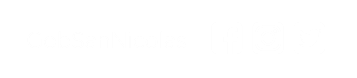 